野洲市おたがいさまサロン事業補助金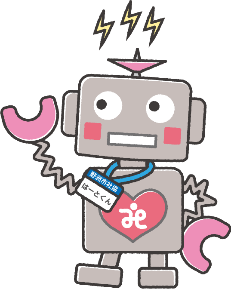 交付の流れ　　　　　　↓　　　　　　↓　　　　　　↓　　　　　　↓　　　　　　↓　　　　　　↓　　　　※5月31日以降は、随時振込させていただきます　　　　　　↓　　　　　　↓＊この補助金の一部(１0%)は、社会福祉協議会への会費が活用されています様式第１号（第７条関係）　令和６年度　野洲市おたがいさまサロン事業補助金交付申請書及び事業計画書　　令和6年4月1日社会福祉法人　野洲市社会福祉協議会会長　様              （申請者）自治会名：　　　社協自治会　　　　　自治会長名：　　野洲　太郎　　　　　　　　印（自署の場合は押印省略可）サロン名：　社協しあわせサロン 　代表者氏名：　　野洲　花子　　　　　　　　印（自署の場合は押印省略可）申請に関する連絡先（氏名）　　野洲　花子　　（電話番号）　077-589-4683　　　　　　　　　　　　令和６年度　野洲市おたがいさまサロン事業の補助金として、下記の通り交付を受けたいので、　　野洲市おたがいさまサロン事業補助金交付要綱第７条の規定により、交付申請をします。　なお、補助事業の内容について広報物、ウェブサイト等での公開、関係機関へ情報提供することに　同意します。記補助金交付申請額　　　　金　　　　　　6３,000　　　　　　　円　　※補助金上限額または支出予定額のいずれか少ない方の金額を申請してください。【補助金額】　　　　補助金上限額（①＋②）＝　　　　　　　63,000円【事業計画】◎取り組み内容　　　該当するものに○をつけてください。（複数可）◎予算　　　　　　　　　　　　　　　　　　　　　　　報告時に支出予定額の補助金額分の領収書（コピー可）の提出をお願いします。（領収書の返却はできません。）「おたがいさまサロン事業補助金」申請における留意点サロンは、地域における高齢者の生きがいづくり及び閉じこもり予防、ならびに地域の支えあい活動を定期的かつ継続的に促進することを目的としています。参加人数（参加者＋スタッフ）によって補助基準額がかわります	　　　　　　　　　　　　　　　※会場開放時間を記入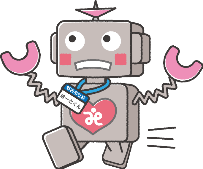 年１０回以上（1回2時間以上）開催しているサロンが対象です　※予定していた回数を下回った場合は、理由書を提出してください百歳体操を実施された場合は補助金の加算があります野洲市いきいき百歳体操（以下、百歳体操）への登録は、参加者が5名以上で週1回以上の開催が条件になっています（相談･登録先:野洲市地域包括支援センター）≪百歳体操加算の例≫（例１）百歳体操団体がサロンを開催する　　　　⇒ もともと百歳体操を実施している団体が、月1回サロンを開催する（例２）百歳体操団体とサロン実施団体が合同でサロンを開催する　　    ⇒ もともと百歳体操を実施している団体とサロン実施団体が合同でサロンを開催する　　　     ※希望された方が、百歳体操とサロンのどちらにも参加できるようにしてください（例３）サロン実施団体が新たに百歳体操を開催する　　　　⇒ もともとサロンを実施している団体が、新たに野洲市に登録し百歳体操も開催する（裏面に続きます）健康教室を実施された場合は補助金の加算があります≪各種健康教室の例≫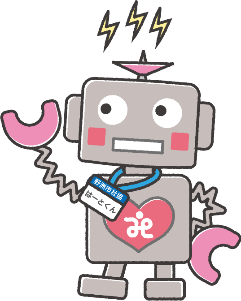 ・野洲市（野洲病院含む）が開催する健康教室・企業・福祉事業所等が開催する健康教室・ボランティアの個人や団体が開催する健康教室　等※「健康」とは身体面だけでなく精神面の健康も含む【Ｑ＆Ａ】Ｑ．野洲市のバスを利用したいが、どのようにしたらいいのか？Ａ．サロンとして市に登録されている団体のみ、年1回野洲市のバスを利用することができます。研修内容を含むことが条件になっているので、ご注意ください。申請の窓口は野洲市役所総務課です。【Ｑ＆Ａ】Ｑ．グラウンドゴルフ等特定のスポーツをおたがいさまサロンで行った場合、補助対象になるのか？Ａ．「誰もが参加しやすい集いの場づくりをすること」が補助の要件となっていますので、特定のスポーツのみを行う活動は補助対象とはなりません。おたがいさまサロンとして定期的に自治会館等で開催し、サロンメニューとして追加してグラウンドゴルフ等特定のスポーツも追加する場合は、参加したくない又は参加できない人が自治会館等で過ごせるよう配慮してください。　（例）９時から１２時に自治会館で定期的にサロンを開催している　　　　９月にグラウンドゴルフをサロンメニューとして企画した場合※ご不明な点はご相談ください。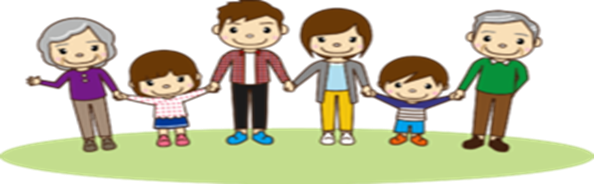 　３月　要綱・申請書及び事業計画書（様式第1号）を　自治会長さまを通じて配布申請書提出受付（５月３１日最終締め切り）＊申請書及び事業計画書（様式第1号）をご提出ください交付決定後、＊ 交付決定通知書（様式第２号）　　　　　　＊ 請求書（様式第４号）＊ 実績報告書及び実施報告書（様式第３号）　　　　　　＊ 理由書（様式第５号）を送付いたします【請求書（様式第４号）受付期間】【補助金交付予定日】4月23日まで4月30日振込5月10日まで5月17日振込5月24日まで5月31日振込事業終了後、実績報告書及び実施報告書（様式第３号）をご提出下さい　提出期限：令和７年４月４日（金）まで　（期限厳守）※不用額が生じた場合等は、返還の手続きが必要になりますのでご相談ください。　定例開催日毎月　第１火曜日（８月は除く）※年10回以上開催のこと１月あたりのサロン平均参加人数補助額 （年額）10人以下30,000円11人以上20人以下42,000円〇21人以上30人以下54,000円31人以上66,000円○をつけた項目の補助額①○をつけた項目の補助額①①　　　　54,000円加算要件加算補助額（年額）野洲市いきいき百歳体操に登録している団体である12,000円〇各種健康教室を受講する※受講する回数に〇をする１回3,000円（　　）、２回6,000円（　　）、３回9,000円（〇）9,000円※1回3,000円年3回を上限とする○をつけた項目の補助額の合計②○をつけた項目の補助額の合計②②　　　　　9,000円開催時間10時00分 ～ 13時00分開催場所自治会館住民への周知方法（該当するものに✓）□ 回覧　　☑ 掲示　　　□ 掲載（掲載物名：　　　　　　　　　　　　　　　　　　）□ その他（　　　　　　　　　　　　　　　　　　　　　　　　　　　　　　　　　　　　　　　　）□ 回覧　　☑ 掲示　　　□ 掲載（掲載物名：　　　　　　　　　　　　　　　　　　）□ その他（　　　　　　　　　　　　　　　　　　　　　　　　　　　　　　　　　　　　　　　　）□ 回覧　　☑ 掲示　　　□ 掲載（掲載物名：　　　　　　　　　　　　　　　　　　）□ その他（　　　　　　　　　　　　　　　　　　　　　　　　　　　　　　　　　　　　　　　　）〇茶話会趣味活動（特定の趣味活動のみのサロンは補助対象外）〇体操生涯学習〇認知症予防・レクリエーションボランティア活動その他（　　　　　　　　　　　　　　　　　　　　　　　　　　　　　　　　　　　　　　　　　　　　　　　　　　　）その他（　　　　　　　　　　　　　　　　　　　　　　　　　　　　　　　　　　　　　　　　　　　　　　　　　　　）その他（　　　　　　　　　　　　　　　　　　　　　　　　　　　　　　　　　　　　　　　　　　　　　　　　　　　）【補助の対象になる経費の支出】【補助の対象になる経費の支出】補助の対象にならない経費の支出補助の対象にならない経費の支出項　目予算額項　目予算額ボランティア・講師等お礼25,000円弁当代円茶菓代円入館料、拝観料円コピー代2,000円その他（　　　　　　）円消耗品代円円ボランティア行事保険代5,600円円材料代25,000円円会場借上料5,000円円その他（　予備費　）400円円円円支出予定合計63,000円合　計円1月あたりのサロン平均参加人数補助額 （年額）10人以下３０，０００円11人以上20人以下４２，０００円21人以上30人以下５４，０００円31人以上６６，０００円加算要件加算補助額（年額）野洲市いきいき百歳体操に登録している団体である１２，０００円加算要件加算補助額（年額）各種健康教室を受講する９，０００円※１回３，０００円年３回を上限とする９時～１０時～１１時～参加者Ａ茶話会茶話会茶話会参加者Ｂグラウンドゴルフグラウンドゴルフ茶話会